Meeting Agenda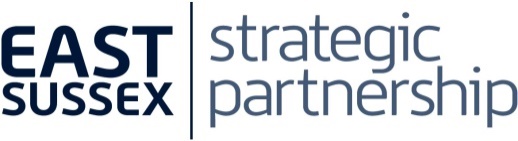 Virtual, Microsoft Teams Click here to join the meeting		8th February 2021 09.00am AgendaVenue: VirtualTimings1. Welcome and Introductions9.00am2. Urgent items of business9.05am3. Minutes of the meeting on 8 July 2020 and matters arising not on the agenda9.10am4. Assembly Review – Dawn WhittakerAssembly review and next steps for organisations in reducing their carbon footprint9.15am5. Budget updates – Dawn WhittakerAny important budget updates from members9.45am6. Covid fatigue and personal resilience – Juliet CouchePresentation and discussion10.00am7. Any other business10.50am8. Dates of future meetings: Please note in your diariesMonday 5th July 2021 – ESSP Business Meeting TBCFriday 26th November 2021 – East Sussex Assembly TBCClose of meeting11.00am 